Муниципальное бюджетное образовательное учреждение дополнительного образования «Станция юных натуралистов «Табигат» городского округа город Уфа Республики БашкортостанРеспубликанская экологическая акция «Первоцвет- 2022»Методическая разработка занятия «В гости к первоцветам»Автор –составитель:методист Сахабутдинова Р. КУфа-2022 гПояснительная запискаДанное занятие рассчитано для детей дошкольного возраста. Предлагаемое занятие предусматривает разнообразные формы, методы и приемы включения детей в познавательную деятельность.В ходе занятия обучающиеся познакомятся с многообразием первоцветов произрастающих на территории Республики Башкортостан, узнают характерные особенности их внешнего вида,  правила поведения весной в лесу, в местах, где растут первоцветы.Занятие направлено на формирование бережного отношения к окружающей природе, воспитание экологически грамотной личности ребенка.Цель занятия: расширение знаний о  многообразии первоцветов произрастающих в Республике Башкортостан и их отличительными признаками.Задачи: познакомить с первоцветами, растущими на территории Республики Башкортостан;знакомство с первоцветами;закрепить знания о правилах поведения в природе;развивать внимание, наблюдательность, познавательный интерес, бережное отношение к природе.Возраст обучающихся: 5-6 летОборудование и методическое обеспечение: мультимедийный проектор или интерактивная панель, презентация, фотографии первоцветов, плакаты «Правила поведения в лесу», разрезные картинки.Ход занятия:Педагог: Здравствуйте, дети!Какая сегодня чудесная весенняя погода! Вы согласны?Ответы детей.Педагог: А какие изменения в природе происходят весной?Ответы детей: тает снег, прилетают птицы, солнце греет сильнее, все вокруг зеленеет, цветут цветы.Педагог: Верно ребята. А какие цветы распускаются весной?Дети: Одуванчики, тюльпаны…Педагог: А знаете ли вы цветы, которые распускаются самыми первыми?Дети: ПодснежникПедагог: Правильно ребята. Но кроме подснежника есть еще много цветов, которые начинают цвести одними из первых. Педагог: Чтобы узнать о них, вам нужно разгадать ребус? Давайте попробуем разгадать его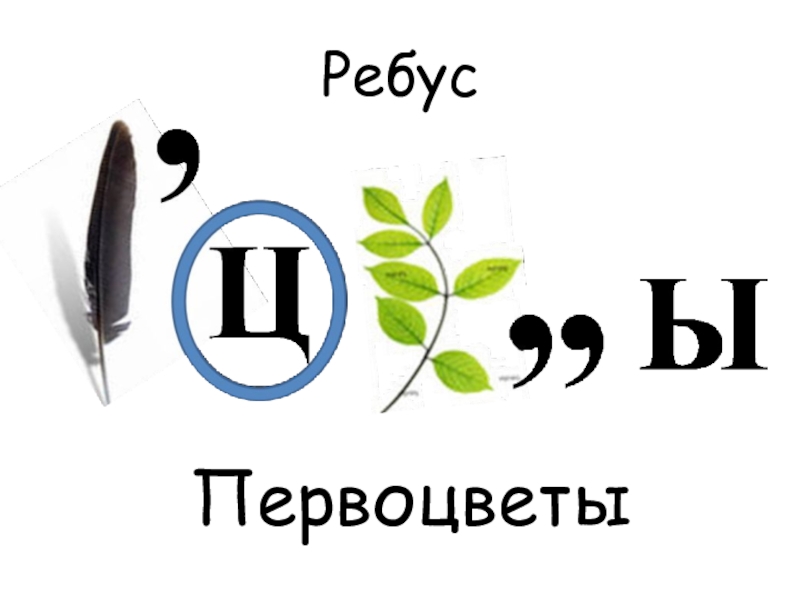 Педагог: Что же у нас получилось? Правильно ПЕРВОЦВЕТЫ.Педагог: Кто в России не знает первоцветы? Конечно, знают все. И знают, какого они цвета. Белые – говорят одни, голубые – утверждают другие, желтые – считают третьи. У нас подснежниками называют любые ранневесенние первоцветы. Они могут быть белыми, голубыми, желтыми.Педагог: А сейчас я предлагаю викторину-опрос «Узнай по описанию». Вам необходимо отгадать название цветка-первоцвета по описанию (кто из детей отгадывает, тот получает маску цветка). - Какое растение называют «цветочек-светофор» или «цветочек-букетик»? Если в течение нескольких дней наблюдать за этим растением, то можно заметить, что цветки меняют окраску. Когда оно распускается, цветки у него розовые. Пройдет немного времени, и они станут малиновыми, а затем фиолетовыми. А увядшие цветки имеют синий цвет. Так как цветки на одном стебле распускаются в разное время, то и получается маленький букетик. Обучающийся: Это цветок – медуница. (Слайд) Медуницу можно встретить в наших лесах. Но этот удивительно – красивый цветок уже взят под охрану. Педагог: Какое травянистое растение цветет без листочков? И почему это растение так назвали? Она самая первая зацветает по весне. Когда цветочки отцветут, появляются большие зеленые листья. С виду - самые обычные, а потрогаешь – вот так дивно! Одна сторона у листьев растения теплая и нежная, покрытая мягким пушком, а другая – гладкая и холодная, как злая мачеха в сказках. Теплая – это мать, холодная – мачеха. Обучающийся: Мать и Мачеха. (Слайд) Педагог: Это удивительное растение похоже на колокольчик. Но, хотя лепестки и фиолетовые, между собой они совсем не растают, как это бывает у колокольчика. По народному поверью цветок будто бы навевает сны. Обучающийся: Прострел весенний или сон-трава. (Слайд) Педагог: У этого первоцвета стебелек – как ниточка, листик – как тоненький лоскуток, а цветочки, как едва-едва мерцающие звездочки. Стоит он на ветру, на холоде, под слоем инея, и хоть бы что? Дети, что это за чудо цветок? Обучающийся: Это чудо - гусиный лук. (Слайд) Педагог: Цветы этого растения миниатюрные, хрупкие, изящные и собраны они в нарядную кисточку. Ох, и достается этому первоцвету! Рвут их большими букетами, но цветочки вянут очень быстро, в воде постоят всего несколько часов, затем начинают опадать. Я думаю, не стоит их уничтожать! Тем более, что они занесены в Красную книгу. Обучающийся: Хохлатка. (Слайд) Педагог: Почему хохлатку так назвали? Обучающийся: Из – за хохолка. Педагог: Да, действительно из-за хохолка, который есть у каждого маленького цветочка. Хохлатка очень нежный красивый цветок. Правильно дети. Молодцы, на все вопросы викторины ответили верно. А теперь если внимательно прислушаться, то можно услышать, о чём говорят первоцветы. 2.3. Инсценировка «Первые весенние цветы» (дети в масках цветов читают стихи) Мать-и-мачеха: Самое замечательное, самое первое растение - это я мать-имачеха. Ранней солнечной порой на проталинке весной Украшают бугорки мать-и-мачехи цветки. В ярких жёлтеньких платочках и зелёненьких носочках. Медуница: Подумаешь! А я вот - медуница, зацвела чуть-чуть позже, но зато как зацвела! Приподняв сухой листочек в первых числах мая, Появляется, цветочек солнышку кивая, То сиреневым, то синим, подмигнёт он огоньком Это пчёлок приглашает медуница за медком.Сон – трава: Нашла чем хвастаться! Я вот, сон-трава, весенняя красавица. Загадочный цветок весны,Немало тайн храню в себе. 
Хохлатка: Нет, я самая лучшая из первоцветов! На проталинке лесной, В конце марта под сосной, Будто бы заплатка – Расцвела я, красивая хохлатка! Педагог: Не спорьте, друзья! Ты, мать-и-мачеха, самая смелая. Ты, медуница, разноцветная и медоносная. Ты, сон - трава, самая загадочная. Ты хохлатка самая яркая. Все вы - первоцветы - самые замечательные, самые красивые, самые желанные. Рисуют художники вами картины, фотографы делают изумительные снимки, поэты пишут о вас стихи.2.4. Охрана первоцветов. Педагог: Природа имеет очень большое значение в жизни людей. Но люди не всегда отвечают ей добром (ломают ветки деревьев и кустарников, рвут красивые цветы). Ведь растения - это живые существа. Обламывая ветки, мы вредим растению, нарушаем ее красоту. Срывая красивые цветы, мы уничтожаем растения и некоторые из них могут исчезнуть навсегда. Каждый из нас должен помнить, что букеты цветов можно составлять только из тех растений, которые люди специально выращивают (тюльпаны, астры, розы, георгины). Охрана природы - обязанность каждого человека. Жизнь растений зависит от нас с вами. 
Помните! Растения – дар природы! Они все бескорыстно отдают людям и нуждаются в нашей помощи, в добром и бережном отношении к ним.
 Ребята, надеюсь, вы все будете соблюдать правила охраны растений. Если вы оказались в лесу или на лугу, старайтесь не вытаптывать травку. Ведь хрупкие стебельки трав под ногами человека ломаются, почва уплотняется. В ней становится мало воды и воздуха, необходимые растениям. Нужно стараться ходить только по тропинкам. Не рвите лесные, полевые цветы и не собирайте их в букеты. Букеты можно составлять только из садовых цветов. Посади цветы в саду и ухаживай за ними. Не ломайте ветки деревьев и кустарников. Дерево или куст может заболеть и погибнуть. 3. Физкультминутка Наши тонкие цветочки Распускают лепесточки. Ветерок чуть дышит, дышит, 
Лепесточки наши колышет. Наши алые цветочки, Закрывают лепесточки, Тихо засыпают, Головой качают. Весной бабочка проснулась, Улыбнулась солнышку, потянулась. Раз - росой она умылась, Два - изящно покружилась, Три - качнулась и присела И к цветочкам полетела! 4. Итоговый этап. 4.1. Дидактическая игра: «Соберем вместе первоцветы» Дети самостоятельно собирают картинки-пазлы с изображением первоцветов (медуница, хохлатка, сон-трава, гусиный лук, ландыш, подснежник) 4.2. Игра «Цветик - Семицветик». Педагог: На лесной поляне вырос красивый волшебный цветок - это «Цветик – Семицветик». Нужно взять лепесток, и правильно ответить на вопрос (ребёнок берёт любой лепесток, вопрос написан на другой стороне лепестка, педагог читает вопрос на закрепление знаний о первоцветах, ребёнок отвечает) Вопросы: 1. В какое время года появляются первоцветы? 2. Перечислить весенние месяцы. 3. Стебель самый тоненький, первоцвет - самый храбрый? 4. Первоцвет, у которого листочки с одной стороны теплые, а с другой стороны холодные? 5. Первоцвет, который похож на солнышко. 6. В названии первоцвета есть слово - мед. 7. Первоцвет, у которого цветочки сиреневые, а сам цветочек в виде хохолка! 4.3. Конкурс «Цветы – волшебный дар природы» Педагог: Ребята, перед вами раскраски с весенними первоцветами, я предлагаю их раскрасить. Молодцы, красиво получилось, вы - настоящие художники. А сейчас давайте с вами посмотрим в окошко, что мы видим? Правильно, яркие лучики солнышка. Это весна! Ребята, весна благодарит вас за помощь и отзывчивость, умение работать вместе и за ваше желание помочь природе и спасти ее деток - первоцветы. Весна прислала вам подарок - целую корзину сладких цветов (сладкие призы) и стихотворение-напоминание: .